Australian Capital TerritoryGaming Machine Approval 2021 (No 13)Notifiable instrument NI2021–436made under the Gaming Machine Act 2004, section 69 (Approval of gaming machines and peripheral equipment)1	Name of instrumentThis instrument is the Gaming Machine Approval 2021 (No 13).2	Commencement This instrument commences the day after the date of notification.ApprovalI approve the gaming machine(s) described in the attached Schedule to this instrument.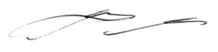 Matthew MilesDelegateACT Gambling and Racing Commission9 July 2021For further information please contact the approved supplier.Ainsworth Game Technology LimitedAinsworth Game Technology LimitedSubject: New Multi-Game Subject: New Multi-Game Game NameMu Dan PeonySpecification Number44.DG114Application Reference Number44-A1341/S01Ainsworth Game Technology LimitedAinsworth Game Technology LimitedSubject: New Multi-Game Gaming Machine GameSubject: New Multi-Game Gaming Machine GameGame NameMustang SpiritSpecification Number44.DG115Application Reference Number44-A1342/S01Ainsworth Game Technology LimitedAinsworth Game Technology LimitedSubject: New Multi-Game Gaming Machine GameSubject: New Multi-Game Gaming Machine GameGame NameMustang SpiritSpecification Number44.DG116Application Reference Number44-A1342/S01Aristocrat Technologies Australia Pty LtdAristocrat Technologies Australia Pty LtdSubject: New Multi-GameSubject: New Multi-GameGame NameBig Black Rhino – Midnight Express (1 Level iSAP + 2 Level Link)Specification Number1.HDG42LPJS Specification Number1.YA007Application Reference Number01-A2131/S01Specific Approval ConditionsThe game must operate with the Standard Linked Progressive Jackpot System, Specification Number: 1.YA007, with the approved ‘Midnight Express’ jackpot settings.Specific Approval ConditionsThe game must operate with the Standard Linked Progressive Jackpot System, Specification Number: 1.YA007, with the approved ‘Midnight Express’ jackpot settings.Aristocrat Technologies Australia Pty LtdAristocrat Technologies Australia Pty LtdSubject: New Multi-GameSubject: New Multi-GameGame NameJungle Beat - Midnight Express (1 Level iSAP + 2 Level Link)Specification Number1.HDG43LPJS Specification Number1.YA007Application Reference Number01-A2134/S01Specific Approval ConditionsThe game must operate with the Standard Linked Progressive Jackpot System, Specification Number: 1.YA007, with the approved ‘Midnight Express’ jackpot settings.Specific Approval ConditionsThe game must operate with the Standard Linked Progressive Jackpot System, Specification Number: 1.YA007, with the approved ‘Midnight Express’ jackpot settings.Aristocrat Technologies Australia Pty LtdAristocrat Technologies Australia Pty LtdSubject: New Multi-GameSubject: New Multi-GameGame NameMartian Millions (2 Level iSAP)Specification Number1.DG123Application Reference Number01-A2103/S01Aristocrat Technologies Australia Pty LtdAristocrat Technologies Australia Pty LtdSubject: New Multi-GameSubject: New Multi-GameGame NameMr Big – Midnight Express (1 Level iSAP + 2 Level Link)Specification Number1.HDG444LPJS Specification Number1.YA007Application Reference Number01-A2137/S01Specific Approval ConditionsThe game must operate with the Standard Linked Progressive Jackpot System, Specification Number: 1.YA007, with the approved ‘Midnight Express’ jackpot settings.Specific Approval ConditionsThe game must operate with the Standard Linked Progressive Jackpot System, Specification Number: 1.YA007, with the approved ‘Midnight Express’ jackpot settings.Aristocrat Technologies Australia Pty LtdAristocrat Technologies Australia Pty LtdSubject: New Multi-GameSubject: New Multi-GameGame NameRed Planet – Midnight Express(1 Level iSAP + 2 Level Link) Specification Number1.HDG41LPJS Specification Number1.YA007Application Reference Number01-A2101/S01Specific Approval ConditionsThe game must operate with the Standard Linked Progressive Jackpot System, Specification Number: 1.YA007, with the approved ‘Midnight Express’ jackpot settings.Specific Approval ConditionsThe game must operate with the Standard Linked Progressive Jackpot System, Specification Number: 1.YA007, with the approved ‘Midnight Express’ jackpot settings.Aristocrat Technologies Australia Pty LtdAristocrat Technologies Australia Pty LtdSubject: Updated Touch-Screen Controller FirmwareSubject: Updated Touch-Screen Controller FirmwareDevice NameTouch-Screen Controller FirmwareApplication Reference Number01-A2133/S01Konami Australia Pty LtdKonami Australia Pty LtdSubject: Updated Multi-Game Gaming Machine Game SoftwareSubject: Updated Multi-Game Gaming Machine Game SoftwareGame NameAll Aboard The OrientSpecification Number39.DG044Application Reference Number39-A1465/S01Konami Australia Pty LtdKonami Australia Pty LtdSubject: New KXP Dimension Supporting Software & Regression Tested GameSubject: New KXP Dimension Supporting Software & Regression Tested GameGame NameGolden Empress Bull RushSpecification Number39.DG046Device NameKXP Dimension SYSTEM / GAME CONTROLSOFTWAREApplication Reference Number39-A1459/S01Konami Australia Pty LtdKonami Australia Pty LtdSubject: New Gaming Machine PlatformSubject: New Gaming Machine PlatformPlatform NameKXP Dimension 49F (KGP-1 49F) Gaming PlatformApplication Reference Number39-A1457/S01Konami Australia Pty LtdKonami Australia Pty LtdSubject: New Gaming Machine PlatformSubject: New Gaming Machine PlatformPlatform NameKXP Dimension Dual 27 (KGP-1 27D)Application Reference Number39-A1457/S01Konami Australia Pty LtdKonami Australia Pty LtdSubject: Game Bugfix (with retrofit)Subject: Game Bugfix (with retrofit)Game NameYarr Matey! Bull RushSpecification Number39.DG043Application Reference Number39-A1471/S01Wymac Gaming Solutions Pty LtdWymac Gaming Solutions Pty LtdSubject: Alternative Hardware Assembly for Arcadia GTU V1.6 PlatformSubject: Alternative Hardware Assembly for Arcadia GTU V1.6 PlatformDevice NameARCADIA GTU V1.6 PlatformPlatform / Cabinet DetailsArcadia GTU V1.6 - Casino TopApplication Reference Number90-A0095/S01